МКОУ «ЛИНЁВСКАЯ  ШКОЛА-ИНТЕРНАТ»Анализ работыза 2020 – 2021 учебный годОсновные направления деятельности библиотекиМКОУ «Линёвская  школа-интернат в 2020-2021 учебном году:содействие усвоению учебных предметов, научить читать, понимать и любить книгу;воспитание бережного отношения к природе, чувства любви и гордости за свою Родину;формирование нравственных критериев: трудолюбия, взаимоуважения к себе и одноклассникам;развитие эмоциональных качеств детей: независимости, инициативы, ответственности;содействие повышению методического педагогического мастерства работников школы-интерната.Вся  работа в библиотеке осуществляется со следующими группами читателей:учащиеся младших классов (1-4кл.) -33чел.;учащиеся старших классов  (5-9кл.) –58чел.;педагогические работники - 30чел.;обслуживающий  персонал – 5чел. Всего обслуживалось в библиотеке 126 читателя.Контрольные показатели:число читателей – 126 чел.число посещений – 620количество книговыдач – 1428 посещаемость – 4.9читаемость – 11,3обращаемость – 0,6Контрольные показатели в сравнении с прошлым учебным годом остались на прежнем уровне. Это объясняется тем, что библиотека работала с читателями в неполном режиме в связи с распространением новой коронавирусной инфекции(COVID), фонд художественной литературы не пополняется уже много лет в виду отсутствия финансирования, фонд библиотеки комплектуется последние годы  только учебниками и учебными пособиями. Не оформлена подписка на периодические издания на 2021 год ввиду отсутствия финансирования.  Работа  с книжным фондом библиотеки.Оформлена  заявка на приобретение учебников по федеральному заказу на 2021-22 учебный год.Проводились ежемесячно совместно с библиотечным активом рейды по классам по поводу сохранности учебников с подведением итогов, проводились так же беседы с задолжниками.В рамках  акции «Помоги книге»  детьми было отремонтировано  25 книг и брошюр.                                          Работа с читателямиВ библиотеке применялись индивидуальные и массовые формы работы                                             читателями.  Индивидуальная работа имеет большое значение в деятельности библиотеки школы. Она осуществлялась путём проведения рекомендательных бесед при выдачи книг и бесед со школьниками о прочитанной книге. Проводятся беседы о  книгах, журналах, имеющихся в библиотеке. Стараюсь создать атмосферу заинтересованности детей чтением с учётом сложившихся ранее интересов и особенностей развития детей. Советуя прочесть книгу или журнал, обращаю их внимание на иллюстрации, помещённые в книге (журнале), зачитываю интересный отрывок из произведения (статьи). Особой популярностью пользовались у старшеклассников журналы «Джульетта», «Мне 15», «Девчонки и мальчишки», «Мир техники» - у мальчиков  4-9классов. У ребят младших классов – «Веселые картинки», «Непоседа», «Простоквашино», «Лунтик».Работа с педагогическим коллективом.Педагоги  были ознакомлены со списком учебников по федеральному заказу на 2021-2022 учебный год. Так же делались подборки литературы для тематических классных часов и самообразования, для подготовки общешкольных  мероприятий, педагогических советов, заседаний МО, выполнялись справки.При выполнении данной работы  испытываю трудности, т.к. библиотека не обладает достаточным количеством справочной литературы, литературы отдела 74.3 – Специальные школы. Дефектология. Специальная педагогика ввиду отсутствия финансирования,  а документы, выставленные в интернете, не всегда доступны и соответствуют истине.Работа по пропаганде библиотечно-библиографических  знаний.Проводилось обучение читателей справочно-библиографической и информационной грамотности посредством индивидуальных бесед и библиотечных  уроков:« Правила поведения в библиотеке» (1-9кл.), «Правила обращения с книгой»(1-5кл),                             «Путешествие по книге» (2-3кл.),«Книжки просят помощи» (2,3,4кл.) Выполнено70 библиографических справок. Справки выдавались в основном педагогам при подготовке школьных мероприятий, классных часов, педагогических советов, заседаний МО. Для ответов на запросы читателей и для организации книжных выставок и тематических полок использовались фонд библиотеки школы  и интернет.     Работа библиотеки в помощь учебно-воспитательному процессу.               В течение учебного года библиотека работала по разным направлениям.  При проведении предметных недель в школе в библиотеке оформлялась  тематическая полка «О чём не успел рассказать учебник»,  подбирался материал к викторинам, сообщениям и др.                                 Патриотическое воспитание. По этой тематике были оформлены выставки: «Детство, опалённое войной», «Легендарный подвиг Маресьева», «На страже Родины», «Мой край родной Искитимский», тематическая полка «Дни воинской славы России», «9.12 – День героев Отечества», «900 дней мужества», «Сталинград – город мужества», «Герой Отечества»(к 270-летиюФ.Ф.Ушакова, великого русского флотоводца, адмирала), «Рыцарь русского слова»( к 120-летию С.И.Ожегова), «Люблю Отчизну я»Познавательный час «Русской речи государь» (6-9кл.) + презентация,часы мужества «900 дней подвига»(8,9 кл.), «Память не угаснет. Слава не померкнет»Нравственное воспитание.Книжная выставка «Родной язык-душа народа»(к Международному дню родного языка-21 февраля), «14 декабря - День Наума Грамотника», «Весь мир начинается с мамы».Познавательный час «Как зарождалось слово»(2-4кл)Эстетическое воспитание.Выставка: «В гостях у времени года»: «Осень золотая», «Зимушка - зима», « Весна!!!», «Скоро Новый год!», «18 января - День Снеговика», «Этот удивительный мир», «18.11- День рождения Деда Мороза», «Поэзия-душа святая»(ко дню поэзии) Информационные часы: «Здравствуй, Снеговик», «Новый год у ворот», «История праздника 8 Марта» + презентации(1-5кл.)Экологическое воспитание.Книжная выставка «Не в гости нас ждет природа», «14.01- День заповедников и национальных парков»Информационные часы: «Четвероногим за верность и преданность»(1-4кл.), «День земли»(5-9кл.), «Заповедные края Новосибирской области» + презентации.(5-9кл).Профориентация. Выбор профессии сложное дело особенно для детей с нарушениями в развитии. Помочь юношам и девушкам наша задача. С этой целью в библиотеке проводились индивидуальные беседы с учащимися 9класса, предлагались  книги о различных профессиях и буклеты, где описывается профессия, которую можно получить, учась в учреждениях Новосибирской области и Искитимского района, и даются сведения об учебном учреждении. Работа с художественной литературой. Праздники.   В течение учебного года оформлялись выставки: «Здравствуй, школа!»,  «18.09-Всемирный день грамотности», «Есть имена и даты, что живут в веках» (к юбилейным датам писателей, поэтов и др.): «Он поэт земли родной» - к 125-летию С.Есенина, «Я вам поведал неземное»-к 140-летию А.Блока, «На страже Родины», « С праздником 8  Марта!», «10.02- День памяти А.С. Пушкина», «Н.И.Дубов детям и о детях»-к 110-летию Н.И.Дубова, «Гениальный лирик»-к 200–летию А.А Фета, «Любимый друг детства»- к 115-летию А.Л.Барто, «Праздник со слезами на глазах»-ко Дню Победы.Проведены следующие мероприятия: информационный час  «Добрый талант Куприна», «В гостях у героев Н.Н.Носова» (5,6кл), литературный час «Певец России»(к 125-летию С.Есенина. 7-9кл), «Поэт чародей»(к 200-летию А.А.Фета), «День славянской письменности и культуры» (5-9кл.),час памяти «Светоч русской литературы» (ко Дню памяти А.С.Пушкина5-9кл.)+ презентацииВ рамках Недели детской книги проведены следующие мероприятия: Книжная выставка «Любимый друг детства»- к 115-летию А.Л.Барто,Литературный час «В стране веселого детства», викторина «Знаешь ли ты стихи А.Барто?», конкурс чтецов «Поэзия детства».Принимала участие в неделе проектов - исследовательский проект «Кто ты, Баба-Яга?» (Иванова Аня 8кл)Повышение квалификации.Повышаю квалификацию путём освоения информации из профессиональных изданий «Библиотека в школе», «Школьная библиотека» и др. Использую в своей работе опыт библиотекарей школ района. Посещаю семинары библиотекарей, организованные на базе РУО. Задачи,  поставленные на 2020-21 учебный год, выполнены  не в полном объеме. Это объясняется тем, что библиотека работала с читателями в неполном режиме в связи с распространением новой коронавирусной инфекции(COVID). Для более успешной работы библиотеки необходимо  приобрести экран и мультимедийную аппаратуру. Педагог-библиотекарь                       В.Е.Симакова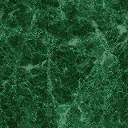 